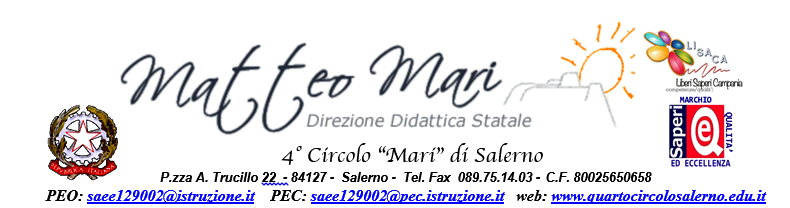 Schema per la rimodulazione della progettazionein seguito all’introduzione della Didattica a Distanzaai sensi dell’art.2 co.1 O.M. Valutazione n.11 del 16/05/2020Il presente adeguamento della Progettazione tiene conto di quanto già definito a livello di Curricolo d’Istituto e delle progettazioni (dipartimentale e concordata) formulate ad inizio anno scolastico.In particolare si riportano gli adattamenti introdotti a seguito dell’attivazione della DaD attraverso il RE Axios e l’area COLLABORA del RE e la piattaforma WESCHOOL.Ordine di Scuola: Primaria Classi: Quarte ParalleleDisciplina/Educazione: ITALIANOCOMPETENZE CHIAVE - Raccomandazione Europea 20181. competenza alfabetica funzionale. - 2. competenza multilinguistica. - 3. competenza matematica e competenza in scienze, tecnologie e ingegneria. - 4. competenza digitale. - 5. competenza personale, sociale e capacità di imparare a imparare. – 6. competenza in materia di cittadinanza. - 7. competenza imprenditoriale. - 8. competenza in materia di consapevolezza ed espressione culturali.MATERIALI DI STUDIO PROPOSTI  filmati  Documentari  ENCICLOPEDIA ON LINE Treccani  libro di testo parte digitale  schede- MAPPE CONCETTUALI  lezioni registrate dalla RAI  PRESENTAZIONI IN POWER POINT  Materiali DI STUDIO prodotti dall’insegnate  audio e video lezioni da YouTube  CLASSI VIRTUALI  AUDIO E VIDEO LEZIONI REGISTRATI IN AUTONOMIA DAL DOCENTE  Altro_________________________________________________________________________________________Strumenti digitali di studio proposti agli alunni  MATERIALI DIGITALI PRODOTTI DALL’INSEGNANTE (SCHEDE, PRESENTAZIONI, VOCALI, VIDEO ECC.)  Link per accesso alle risorse necessarie DA approfondire  Siti specifici da consultare ON LINE  MATERIALE DIDATTICO SCARICABILE SU DISPOSITIVI ELETTRONICI  APPLICAZIONI E SOFTWARE SPECIFICI PER LA DIDATTICA A DISTANZA  App case editrici PER DAD  ALTRO____________________________________________________________________________________Gestione dell’interazione emozionale/didattica con gli alunni attraverso:  videolezioni in MODALITÀ ASINCRONA  videolezioni in MODALITÀ SINCRONA SU PIATTAFORMA WESCHOOL  audio lezione iN MODALITÀ ASINCRONA  audiolezione in MODALITÀ SINCRONA  REGISTRO ELETTRONICO PER INVIO MATERIALI DIDATTICI E COMUNICAZIONI  PIATTAFORMA COLLABORA PER INVIO, RESTITUZIONE E CORREZIONE DEGLI ELABORATI  PIATTAFORME DIDATTICHE   chat E ALTRI CANALI INFORMALI _________________________________________________________________________________Frequenza dell’interazione emozionale/didattica con gli alunni  Giornaliera					  Settimanale  BISETTIMANALE  Più volte nella settimana  PER non piu’ di 30 minuti ad incontro  per non piu’ di 40 minuti ad incontro  per 1 ora ad incontro  ALTROPer gli alunni BES, dove necessario, modifica integrativa del PEI/PDP da parte del Team di classe sulla base delle singole specificità e dei ritmi di vita famigliare dell’alunno.Nota per la compilazione: trattandosi di una progettazione con modalità didattica nuova, pur tenendo conto dell’esperienza maturata in queste settimane di sperimentazione, potrà essere suscettibile a modifiche e adattamenti in corso di svolgimentoSalerno 27/05/2020 							Le insegnanti Fabiola AccarinoGiuseppina CozzaAdele DonnabellaMaria Rita Di GilioFiorenza GambinoMaria Caterina GarritanoTeresa MasulloCorinna PonzoniAnna SacconeCarla CoppolaSchema per la rimodulazione della progettazionein seguito all’introduzione della didattica a distanzaai sensi dell’art.2 co.1 O.M. Valutazione n.11 del 16/05/2020Il presente adeguamento della Programmazione tiene conto di quanto già definito a livello di Curricolo d’Istituto e delle progettazioni (dipartimentale e concordata) formulate ad inizio anno scolastico.In particolare si riportano gli adattamenti introdotti a seguito dell’attivazione della DaD attraverso il RE Axios e l’area COLLABORA del RE e la piattaforma WESCHOOL.Ordine di Scuola: Primaria Classi: Quarte ParalleleDisciplina/Educazione: MATEMATICACOMPETENZE CHIAVE - Raccomandazione Europea 20181. competenza alfabetica funzionale. - 2. competenza multilinguistica. - 3. competenza matematica e competenza in scienze, tecnologie e ingegneria. - 4. competenza digitale. - 5. competenza personale, sociale e capacità di imparare a imparare. – 6. competenza in materia di cittadinanza. - 7. competenza imprenditoriale. - 8. competenza in materia di consapevolezza ed espressione culturali.MATERIALI DI STUDIO PROPOSTI  filmati  Documentari  ENCICLOPEDIA ON LINE Treccani  libro di testo parte digitale  schede- MAPPE CONCETTUALI  lezioni registrate dalla RAI  PRESENTAZIONI IN POWER POINT  Materiali DI STUDIO prodotti dall’insegnate  audio e video lezioni da YouTube  CLASSI VIRTUALI  AUDIO E VIDEO LEZIONI REGISTRATI IN AUTONOMIA DAL DOCENTE  Altro_________________________________________________________________________________________Strumenti digitali di studio proposti agli alunni  MATERIALI DIGITALI PRODOTTI DALL’INSEGNANTE (SCHEDE, PRESENTAZIONI, VOCALI, VIDEO ECC.)  Link per accesso alle risorse necessarie DA approfondire  Siti specifici da consultare ON LINE  MATERIALE DIDATTICO SCARICABILE SU DISPOSITIVI ELETTRONICI  APPLICAZIONI E SOFTWARE SPECIFICI PER LA DIDATTICA A DISTANZA  App case editrici PER DAD  ALTRO____________________________________________________________________________________Gestione dell’interazione emozionale/didattica con gli alunni attraverso:  videolezioni in MODALITÀ ASINCRONA  videolezioni in MODALITÀ SINCRONA SU PIATTAFORMA WESCHOOL  audio lezione iN MODALITÀ ASINCRONA  audiolezione in MODALITÀ SINCRONA  REGISTRO ELETTRONICO PER INVIO MATERIALI DIDATTICI E COMUNICAZIONI  PIATTAFORMA COLLABORA PER INVIO, RESTITUZIONE E CORREZIONE DEGLI ELABORATI  PIATTAFORME DIDATTICHE   chat E ALTRI CANALI INFORMALI _________________________________________________________________________________Frequenza dell’interazione emozionale/didattica con gli alunni  Giornaliera					  Settimanale  BISETTIMANALE  Più volte nella settimana  PER non piu’ di 30 minuti ad incontro  per non piu’ di 40 minuti ad incontro  per 1 ora ad incontro  ALTROPer gli alunni BES, dove necessario, modifica integrativa del PEI/PDP da parte del Team di classe sulla base delle singole specificità e dei ritmi di vita familiare dell’alunno.Nota per la compilazione: trattandosi di una progettazione con modalità didattica nuova, pur tenendo conto dell’esperienza maturata in queste settimane di sperimentazione, potrà essere suscettibile a modifiche e adattamenti in corso di svolgimento. Salerno 27.05.2020 							Le insegnanti Donatella De AngelisGiuliana BochicchioPaola MellusoAnna BenincasaGiuliana Del Grosso Anna SacconeCorinna PonzoniCarla CoppolaTeresa MasulloFiorenza GambinoSchema per la rimodulazione della progettazione in seguito all’introduzione della Didattica a Distanzaai sensi dell’art.2 co.1 O.M. Valutazione n.11 del 16/05/2020Il presente adeguamento della Progettazione tiene conto di quanto già definito a livello di Curricolo d’Istituto e delle progettazioni (dipartimentale e concordata) formulate ad inizio anno scolastico.In particolare si riportano gli adattamenti introdotti a seguito dell’attivazione della DaD attraverso il RE Axios e l’area COLLABORA del RE e la piattaforma WESCHOOL.Ordine di Scuola: Primaria Classi: Quarte ParalleleDisciplina/Educazione: STORIA/CITTADINANZA E COSTITUZIONE COMPETENZE CHIAVE - Raccomandazione Europea 20181. competenza alfabetica funzionale. - 2. competenza multilinguistica. - 3. competenza matematica e competenza in scienze, tecnologie e ingegneria. - 4. competenza digitale. - 5. competenza personale, sociale e capacità di imparare a imparare. – 6. competenza in materia di cittadinanza. - 7. competenza imprenditoriale. - 8. competenza in materia di consapevolezza ed espressione culturali.MATERIALI DI STUDIO PROPOSTI  filmati  Documentari  ENCICLOPEDIA ON LINE Treccani  libro di testo parte digitale  schede- MAPPE CONCETTUALI  lezioni registrate dalla RAI  PRESENTAZIONI IN POWER POINT  Materiali DI STUDIO prodotti dall’insegnate  audio e video lezioni da YouTube  CLASSI VIRTUALI  AUDIO E VIDEO LEZIONI REGISTRATI IN AUTONOMIA DAL DOCENTE  Altro_________________________________________________________________________________________Strumenti digitali di studio proposti agli alunni  MATERIALI DIGITALI PRODOTTI DALL’INSEGNANTE (SCHEDE, PRESENTAZIONI, VOCALI, VIDEO ECC.)  Link per accesso alle risorse necessarie DA approfondire  Siti specifici da consultare ON LINE  MATERIALE DIDATTICO SCARICABILE SU DISPOSITIVI ELETTRONICI  APPLICAZIONI E SOFTWARE SPECIFICI PER LA DIDATTICA A DISTANZA  App case editrici PER DAD  ALTRO____________________________________________________________________________________Gestione dell’interazione emozionale/didattica con gli alunni attraverso:  videolezioni in MODALITÀ ASINCRONA  videolezioni in MODALITÀ SINCRONA SU PIATTAFORMA WESCHOOL  audio lezione iN MODALITÀ ASINCRONA  audiolezione in MODALITÀ SINCRONA  REGISTRO ELETTRONICO PER INVIO MATERIALI DIDATTICI E COMUNICAZIONI  PIATTAFORMA COLLABORA PER INVIO, RESTITUZIONE E CORREZIONE DEGLI ELABORATI  PIATTAFORME DIDATTICHE   chat E ALTRI CANALI INFORMALI _________________________________________________________________________________Frequenza dell’interazione emozionale/didattica con gli alunni  Giornaliera					  Settimanale  BISETTIMANALE  Più volte nella settimana  PER non piu’ di 30 minuti ad incontro  per non piu’ di 40 minuti ad incontro  per 1 ora ad incontro  ALTROPer gli alunni BES, dove necessario, modifica integrativa del PEI/PDP da parte del Team di classe sulla base delle singole specificità e dei ritmi di vita familiare dell’alunno.Nota per la compilazione: trattandosi di una progettazione con modalità didattica nuova, pur tenendo conto dell’esperienza maturata in queste settimane di sperimentazione, potrà essere suscettibile a modifiche e adattamenti in corso di svolgimentoSalerno 27.05.2020	 							Le insegnanti Rosaria CarranoFabiola AccarinoGiuseppina CozzaAdele DonnabellaAnna SacconeCorinna PonzoniCarla CoppolaTeresa MasulloFiorenza GambinoSchema per la rimodulazione della progettazionein seguito all’introduzione della didattica a distanzaai sensi dell’art.2 co.1 O.M. Valutazione n.11 del 16/05/2020.Il presente adeguamento della Progettazione tiene conto di quanto già definito a livello di Curricolo d’Istituto e delle  progettazioni (dipartimentale e concordata) formulate ad inizio anno scolastico.In particolare si riportano gli adattamenti introdotti a seguito dell’attivazione della DaD attraverso il RE Axios e l’area COLLABORA del RE e la piattaforma WESCHOOL.Ordine di Scuola: Primaria Classi: Quarte ParalleleDisciplina/Educazione: GEOGRAFIACOMPETENZE CHIAVE - Raccomandazione Europea 20181. competenza alfabetica funzionale. - 2. competenza multilinguistica. - 3. competenza matematica e competenza in scienze, tecnologie e ingegneria. - 4. competenza digitale. - 5. competenza personale, sociale e capacità di imparare a imparare. – 6. competenza in materia di cittadinanza. - 7. competenza imprenditoriale. - 8. competenza in materia di consapevolezza ed espressione culturali. MATERIALI DI STUDIO PROPOSTI  filmati  Documentari  ENCICLOPEDIA ON LINE Treccani  libro di testo parte digitale  schede- MAPPE CONCETTUALI  lezioni registrate dalla RAI  PRESENTAZIONI IN POWER POINT  Materiali DI STUDIO prodotti dall’insegnate  audio e video lezioni da YouTube  CLASSI VIRTUALI  AUDIO E VIDEO LEZIONI REGISTRATI IN AUTONOMIA DAL DOCENTE  Altro_________________________________________________________________________________________Strumenti digitali di studio proposti agli alunni  MATERIALI DIGITALI PRODOTTI DALL’INSEGNANTE (SCHEDE, PRESENTAZIONI, VOCALI, VIDEO ECC.)  Link per accesso alle risorse necessarie DA approfondire  Siti specifici da consultare ON LINE  MATERIALE DIDATTICO SCARICABILE SU DISPOSITIVI ELETTRONICI  APPLICAZIONI E SOFTWARE SPECIFICI PER LA DIDATTICA A DISTANZA  App case editrici PER DAD  ALTRO____________________________________________________________________________________Gestione dell’interazione emozionale/didattica con gli alunni attraverso:  videolezioni in MODALITÀ ASINCRONA  videolezioni in MODALITÀ SINCRONA SU PIATTAFORMA WESCHOOL  audio lezione iN MODALITÀ ASINCRONA  audiolezione in MODALITÀ SINCRONA  REGISTRO ELETTRONICO PER INVIO MATERIALI DIDATTICI E COMUNICAZIONI  PIATTAFORMA COLLABORA PER INVIO, RESTITUZIONE E CORREZIONE DEGLI ELABORATI  PIATTAFORME DIDATTICHE   chat E ALTRI CANALI INFORMALI _________________________________________________________________________________Frequenza dell’interazione emozionale/didattica con gli alunni  Giornaliera					  Settimanale  BISETTIMANALE  Più volte nella settimana  PER non piu’ di 30 minuti ad incontro  per non piu’ di 40 minuti ad incontro  per 1 ora ad incontro  ALTROPer gli alunni BES, dove necessario, modifica integrativa del PEI/PDP da parte del Team di classe sulla base delle singole specificità e dei ritmi di vita familiare dell’alunno.Nota per la compilazione: trattandosi di una progettazione con modalità didattica nuova, pur tenendo conto dell’esperienza maturata in queste settimane di sperimentazione, potrà essere suscettibile a modifiche e adattamenti in corso di svolgimento. Salerno 27.05.2020	 							Le insegnanti Giuliana Del Grosso Rosaria CarranoGiulina BochicchioPaola MellusoAnna SacconeCorinna PonzoniCarla CoppolaTeresa Masullo          Fiorenza GambinoSchema per la rimodulazione della progettazionein seguito all’introduzione della Didattica a Distanzaai sensi dell’art.2 co.1 O.M. Valutazione n.11 del 16/05/2020Il presente adeguamento della progettazione tiene conto di quanto già definito a livello di Curricolo d’Istituto e delle progettazioni (dipartimentale e concordata) formulate ad inizio anno scolastico.In particolare si riportano gli adattamenti introdotti a seguito dell’attivazione della DaD attraverso il RE Axios e l’area COLLABORA del RE e la piattaforma WESCHOOL.Ordine di Scuola: Primaria Classi: Quarte ParalleleDisciplina/Educazione: INGLESECOMPETENZE CHIAVE - Raccomandazione Europea 20181. competenza alfabetica funzionale. - 2. competenza multilinguistica. - 3. competenza matematica e competenza in scienze, tecnologie e ingegneria. - 4. competenza digitale. - 5. competenza personale, sociale e capacità di imparare a imparare. – 6. competenza in materia di cittadinanza. - 7. competenza imprenditoriale. - 8. competenza in materia di consapevolezza ed espressione culturali.MATERIALI DI STUDIO PROPOSTI  filmati  Documentari  ENCICLOPEDIA ON LINE Treccani  libro di testo parte digitale  schede- MAPPE CONCETTUALI  lezioni registrate dalla RAI  PRESENTAZIONI IN POWER POINT  Materiali DI STUDIO prodotti dall’insegnate  audio e video lezioni da YouTube  CLASSI VIRTUALI  AUDIO E VIDEO LEZIONI REGISTRATI IN AUTONOMIA DAL DOCENTE  Altro________________________________________________________________________________________Strumenti digitali di studio proposti agli alunni  MATERIALI DIGITALI PRODOTTI DALL’INSEGNANTE (SCHEDE, PRESENTAZIONI, VOCALI, VIDEO ECC.)  Link per accesso alle risorse necessarie DA approfondire  Siti specifici da consultare ON LINE  MATERIALE DIDATTICO SCARICABILE SU DISPOSITIVI ELETTRONICI  APPLICAZIONI E SOFTWARE SPECIFICI PER LA DIDATTICA A DISTANZA  App case editrici PER DAD  ALTRO____________________________________________________________________________________Gestione dell’interazione emozionale/didattica con gli alunni attraverso:  videolezioni in MODALITÀ ASINCRONA  videolezioni in MODALITÀ SINCRONA SU PIATTAFORMA WESCHOOL  audio lezione iN MODALITÀ ASINCRONA  audiolezione in MODALITÀ SINCRONA  REGISTRO ELETTRONICO PER INVIO MATERIALI DIDATTICI E COMUNICAZIONI  PIATTAFORMA COLLABORA PER INVIO, RESTITUZIONE E CORREZIONE DEGLI ELABORATI  PIATTAFORME DIDATTICHE   chat E ALTRI CANALI INFORMALI _________________________________________________________________________________Frequenza dell’interazione emozionale/didattica con gli alunni  Giornaliera					  Settimanale  BISETTIMANALE  Più volte nella settimana  PER non piu’ di 30 minuti ad incontro  per non piu’ di 40 minuti ad incontro  per 1 ora ad incontro  ALTROPer gli alunni BES, dove necessario, modifica integrativa del PEI/PDP da parte del Team di classe sulla base delle singole specificità e dei ritmi di vita familiare dell’alunno.Nota per la compilazione: trattandosi di una progettazione con modalità didattica nuova, pur tenendo conto dell’esperienza maturata in queste settimane di sperimentazione, potrà essere suscettibile a modifiche e adattamenti in corso di svolgimentoSaleno 27.05.2020									Le insegnanti Donatella De AngelisMaria Rita Di GilioFabiola AccarinoMarzia Raimo	          Carla CarboneAnna SacconeCorinna PonzoniCarla CoppolaTeresa MasulloFiorenza GambinoSchema per la rimodulazione della programmazione in seguito all’introduzione della didattica a distanzaai sensi dell’art.2 co.1 O.M. Valutazione n.11 del 16/05/2020Il presente adeguamento della Programmazione tiene conto di quanto già definito a livello di Curricolo d’Istituto e delle progettazioni (dipartimentale e concordata) formulate ad inizio anno scolastico.In particolare si riportano gli adattamenti introdotti a seguito dell’attivazione della DaD attraverso il RE Axios e l’area COLLABORA del RE e la piattaforma WESCHOOL.Ordine di Scuola: Primaria Classi: Quarte ParalleleDisciplina/Educazione: SCIENZACOMPETENZE CHIAVE - Raccomandazione Europea 20181. competenza alfabetica funzionale. - 2. competenza multilinguistica. - 3. competenza matematica e competenza in scienze, tecnologie e ingegneria. - 4. competenza digitale. - 5. competenza personale, sociale e capacità di imparare a imparare. – 6. competenza in materia di cittadinanza. - 7. competenza imprenditoriale. - 8. competenza in materia di consapevolezza ed espressione culturali.MMATERIALI DI STUDIO PROPOSTI  filmati  Documentari  ENCICLOPEDIA ON LINE Treccani  libro di testo parte digitale  schede- MAPPE CONCETTUALI  lezioni registrate dalla RAI  PRESENTAZIONI IN POWER POINT  Materiali DI STUDIO prodotti dall’insegnate  audio e video lezioni da YouTube  CLASSI VIRTUALI  AUDIO E VIDEO LEZIONI REGISTRATI IN AUTONOMIA DAL DOCENTE  Altro_________________________________________________________________________________________Strumenti digitali di studio proposti agli alunni  MATERIALI DIGITALI PRODOTTI DALL’INSEGNANTE (SCHEDE, PRESENTAZIONI, VOCALI, VIDEO ECC.)  Link per accesso alle risorse necessarie DA approfondire  Siti specifici da consultare ON LINE  MATERIALE DIDATTICO SCARICABILE SU DISPOSITIVI ELETTRONICI  APPLICAZIONI E SOFTWARE SPECIFICI PER LA DIDATTICA A DISTANZA  App case editrici PER DAD  ALTRO____________________________________________________________________________________Gestione dell’interazione emozionale/didattica con gli alunni attraverso:  videolezioni in MODALITÀ ASINCRONA  videolezioni in MODALITÀ SINCRONA SU PIATTAFORMA WESCHOOL  audio lezione iN MODALITÀ ASINCRONA  audiolezione in MODALITÀ SINCRONA  REGISTRO ELETTRONICO PER INVIO MATERIALI DIDATTICI E COMUNICAZIONI  PIATTAFORMA COLLABORA PER INVIO, RESTITUZIONE E CORREZIONE DEGLI ELABORATI  PIATTAFORME DIDATTICHE   chat E ALTRI CANALI INFORMALI _________________________________________________________________________________Frequenza dell’interazione emozionale/didattica con gli alunni  Giornaliera					  Settimanale  BISETTIMANALE  Più volte nella settimana  PER non piu’ di 30 minuti ad incontro  per non piu’ di 40 minuti ad incontro  per 1 ora ad incontro  ALTROPer gli alunni BES, dove necessario, modifica integrativa del PEI/PDP da parte del Team di classe sulla base delle singole specificità e dei ritmi di vita familiare dell’alunno.Nota per la compilazione: trattandosi di una progettazione con modalità didattica nuova, pur tenendo conto dell’esperienza maturata in queste settimane di sperimentazione, potrà essere suscettibile a modifiche e adattamenti in corso di svolgimentoSaleno 27.05.2020									Le insegnanti Paola mellusoGiuliana Del GrossoGiuliana BochicchioDonatella De AngelisAnna BenincasaAnna SacconeCorinna PonzoniCarla CoppolaTeresa MasulloFiorenza GambinoSchema per la rimodulazione della programmazione in seguito all’introduzione della Didattica a Distanzaai sensi dell’art.2 co.1 O.M. Valutazione n.11 del 16/05/2020Il presente adeguamento della Programmazione tiene conto di quanto già definito a livello di Curricolo d’Istituto e delle progettazioni (dipartimentale e concordata) formulate ad inizio anno scolastico.In particolare si riportano gli adattamenti introdotti a seguito dell’attivazione della DaD attraverso il RE Axios e l’area COLLABORA del RE e la piattaforma WESCHOOL.Ordine di Scuola: Primaria Classi: Quarte ParalleleDisciplina/Educazione: TECNOLOGIACOMPETENZE CHIAVE - Raccomandazione Europea 20181. competenza alfabetica funzionale. - 2. competenza multilinguistica. - 3. competenza matematica e competenza in scienze, tecnologie e ingegneria. - 4. competenza digitale. - 5. competenza personale, sociale e capacità di imparare a imparare. – 6. competenza in materia di cittadinanza. - 7. competenza imprenditoriale. - 8. competenza in materia di consapevolezza ed espressione culturali.MATERIALI DI STUDIO PROPOSTI  filmati  Documentari  ENCICLOPEDIA ON LINE Treccani  libro di testo parte digitale  schede- MAPPE CONCETTUALI  lezioni registrate dalla RAI  PRESENTAZIONI IN POWER POINT  Materiali DI STUDIO prodotti dall’insegnate  audio e video lezioni da YouTube  CLASSI VIRTUALI  AUDIO E VIDEO LEZIONI REGISTRATI IN AUTONOMIA DAL DOCENTE  Altro_________________________________________________________________________________________Strumenti digitali di studio proposti agli alunni  MATERIALI DIGITALI PRODOTTI DALL’INSEGNANTE (SCHEDE, PRESENTAZIONI, VOCALI, VIDEO ECC.)  Link per accesso alle risorse necessarie DA approfondire  Siti specifici da consultare ON LINE  MATERIALE DIDATTICO SCARICABILE SU DISPOSITIVI ELETTRONICI  APPLICAZIONI E SOFTWARE SPECIFICI PER LA DIDATTICA A DISTANZA  App case editrici PER DAD  ALTRO____________________________________________________________________________________Gestione dell’interazione emozionale/didattica con gli alunni attraverso:  videolezioni in MODALITÀ ASINCRONA  videolezioni in MODALITÀ SINCRONA SU PIATTAFORMA WESCHOOL  audio lezione iN MODALITÀ ASINCRONA  audiolezione in MODALITÀ SINCRONA  REGISTRO ELETTRONICO PER INVIO MATERIALI DIDATTICI E COMUNICAZIONI  PIATTAFORMA COLLABORA PER INVIO, RESTITUZIONE E CORREZIONE DEGLI ELABORATI  PIATTAFORME DIDATTICHE   chat E ALTRI CANALI INFORMALI _________________________________________________________________________________Frequenza dell’interazione emozionale/didattica con gli alunni  Giornaliera					  Settimanale  BISETTIMANALE  Più volte nella settimana  PER non piu’ di 30 minuti ad incontro  per non piu’ di 40 minuti ad incontro  per 1 ora ad incontro  ALTROPer gli alunni BES, dove necessario, modifica integrativa del PEI/PDP da parte del Team di classe sulla base delle singole specificità e dei ritmi di vita familiare dell’alunno.Nota per la compilazione: trattandosi di una progettazione con modalità didattica nuova, pur tenendo conto dell’esperienza maturata in queste settimane di sperimentazione, potrà essere suscettibile a modifiche e adattamenti in corso di svolgimentoSaleno 27.05.2020									Le insegnanti Maria Caterina GarritanoGiuliana Del GrossoGiuliana BochicchioAdele DonnabellaAnna SacconeCorinna PonzoniCarla CoppolaTeresa Masullo		         Fiorenza GambinoSchema per la rimodulazione della progettazionein seguito all’introduzione della Didattica a Distanzaai sensi dell’art.2 co.1 O.M. Valutazione n.11 del 16/05/2020Il presente adeguamento della Programmazione tiene conto di quanto già definito a livello di Curricolo d’Istituto e delle progettazioni (dipartimentale e concordata) formulate ad inizio anno scolastico.In particolare si riportano gli adattamenti introdotti a seguito dell’attivazione della DaD attraverso il RE Axios e l’area COLLABORA del RE e la piattaforma WESCHOOL.Ordine di Scuola: Primaria Classi: Quarte ParalleleDisciplina/Educazione: ARTE E IMMAGINECOMPETENZE CHIAVE - Raccomandazione Europea 20181. competenza alfabetica funzionale. - 2. competenza multilinguistica. - 3. competenza matematica e competenza in scienze, tecnologie e ingegneria. - 4. competenza digitale. - 5. competenza personale, sociale e capacità di imparare a imparare. – 6. competenza in materia di cittadinanza. - 7. competenza imprenditoriale. - 8. competenza in materia di consapevolezza ed espressione culturali.MATERIALI DI STUDIO PROPOSTI  filmati  Documentari  ENCICLOPEDIA ON LINE Treccani  libro di testo parte digitale  schede- MAPPE CONCETTUALI  lezioni registrate dalla RAI  PRESENTAZIONI IN POWER POINT  Materiali DI STUDIO prodotti dall’insegnate  audio e video lezioni da YouTube  CLASSI VIRTUALI  AUDIO E VIDEO LEZIONI REGISTRATI IN AUTONOMIA DAL DOCENTE  Altro_________________________________________________________________________________________Strumenti digitali di studio proposti agli alunni  MATERIALI DIGITALI PRODOTTI DALL’INSEGNANTE (SCHEDE, PRESENTAZIONI, VOCALI, VIDEO ECC.)  Link per accesso alle risorse necessarie DA approfondire  Siti specifici da consultare ON LINE  MATERIALE DIDATTICO SCARICABILE SU DISPOSITIVI ELETTRONICI  APPLICAZIONI E SOFTWARE SPECIFICI PER LA DIDATTICA A DISTANZA  App case editrici PER DAD  ALTRO____________________________________________________________________________________Gestione dell’interazione emozionale/didattica con gli alunni attraverso:  videolezioni in MODALITÀ ASINCRONA  videolezioni in MODALITÀ SINCRONA SU PIATTAFORMA WESCHOOL  audio lezione iN MODALITÀ ASINCRONA  audiolezione in MODALITÀ SINCRONA  REGISTRO ELETTRONICO PER INVIO MATERIALI DIDATTICI E COMUNICAZIONI  PIATTAFORMA COLLABORA PER INVIO, RESTITUZIONE E CORREZIONE DEGLI ELABORATI  PIATTAFORME DIDATTICHE   chat E ALTRI CANALI INFORMALI _________________________________________________________________________________Frequenza dell’interazione emozionale/didattica con gli alunni  Giornaliera					  Settimanale  BISETTIMANALE  Più volte nella settimana  PER non piu’ di 30 minuti ad incontro  per non piu’ di 40 minuti ad incontro  per 1 ora ad incontro  ALTROPer gli alunni BES, dove necessario, modifica integrativa del PEI/PDP da parte del Team di classe sulla base delle singole specificità e dei ritmi di vita familiare dell’alunno.Nota per la compilazione: trattandosi di una progettazione con modalità didattica nuova, pur tenendo conto dell’esperienza maturata in queste settimane di sperimentazione, potrà essere suscettibile a modifiche e adattamenti in corso di svolgimento. Saleno 27.05.2020									Le insegnanti Maria Caterina GarritanoMaria Rita Di GilioFabiola AccarinoAdele DonnabellaAnna SacconeCorinna PonzoniCarla CoppolaTeresa Masullo          Fiorenza GambinoSchema per la rimodulazione della progettazione in seguito all’introduzione della didattica a distanzaai sensi dell’art.2 co.1 O.M. Valutazione n.11 del 16/05/2020Il presente adeguamento della progettazione tiene conto di quanto già definito a livello di Curricolo d’Istituto e delle progettazioni (dipartimentale e concordata) formulate ad inizio anno scolastico.In particolare si riportano gli adattamenti introdotti a seguito dell’attivazione della DaD attraverso il RE Axios e l’area COLLABORA del RE e la piattaforma WESCHOOL.Ordine di Scuola: Primaria Classi: Quarte ParalleleDisciplina/Educazione: MUSICACOMPETENZE CHIAVE - Raccomandazione Europea 20181. competenza alfabetica funzionale. - 2. competenza multilinguistica. - 3. competenza matematica e competenza in scienze, tecnologie e ingegneria. - 4. competenza digitale. - 5. competenza personale, sociale e capacità di imparare a imparare. – 6. competenza in materia di cittadinanza. - 7. competenza imprenditoriale. - 8. competenza in materia di consapevolezza ed espressione culturali.MATERIALI DI STUDIO PROPOSTI  filmati  Documentari  ENCICLOPEDIA ON LINE Treccani  libro di testo parte digitale  schede- MAPPE CONCETTUALI  lezioni registrate dalla RAI  PRESENTAZIONI IN POWER POINT  Materiali DI STUDIO prodotti dall’insegnate  audio e video lezioni da YouTube  CLASSI VIRTUALI  AUDIO E VIDEO LEZIONI REGISTRATI IN AUTONOMIA DAL DOCENTE  Altro_________________________________________________________________________________________Strumenti digitali di studio proposti agli alunni  MATERIALI DIGITALI PRODOTTI DALL’INSEGNANTE (SCHEDE, PRESENTAZIONI, VOCALI, VIDEO ECC.)  Link per accesso alle risorse necessarie DA approfondire  Siti specifici da consultare ON LINE  MATERIALE DIDATTICO SCARICABILE SU DISPOSITIVI ELETTRONICI  APPLICAZIONI E SOFTWARE SPECIFICI PER LA DIDATTICA A DISTANZA  App case editrici PER DAD  ALTRO____________________________________________________________________________________Gestione dell’interazione emozionale/didattica con gli alunni attraverso:  videolezioni in MODALITÀ ASINCRONA  videolezioni in MODALITÀ SINCRONA SU PIATTAFORMA WESCHOOL  audio lezione iN MODALITÀ ASINCRONA  audiolezione in MODALITÀ SINCRONA  REGISTRO ELETTRONICO PER INVIO MATERIALI DIDATTICI E COMUNICAZIONI  PIATTAFORMA COLLABORA PER INVIO, RESTITUZIONE E CORREZIONE DEGLI ELABORATI  PIATTAFORME DIDATTICHE   chat E ALTRI CANALI INFORMALI _________________________________________________________________________________Frequenza dell’interazione emozionale/didattica con gli alunni  Giornaliera					  Settimanale  BISETTIMANALE  Più volte nella settimana  PER non piu’ di 30 minuti ad incontro  per non piu’ di 40 minuti ad incontro  per 1 ora ad incontro  ALTROPer gli alunni BES, dove necessario, modifica integrativa del PEI/PDP da parte del Team di classe sulla base delle singole specificità e dei ritmi di vita familiare dell’alunno.Nota per la compilazione: trattandosi di una progettazione con modalità didattica nuova, pur tenendo conto dell’esperienza maturata in queste settimane di sperimentazione, potrà essere suscettibile a modifiche e adattamenti in corso di svolgimentoSaleno 27.05.2020									Le insegnanti Rosaria CarranoFabiola AccarinoAdele DonnabellaAnna SacconeCorinna PonzoniCarla CoppolaTeresa Masullo								          Fiorenza GambinoSchema per la rimodulazione della progettazionein seguito all’introduzione della Didattica a Distanzaai sensi dell’art.2 co.1 O.M. Valutazione n.11 del 16/05/2020Il presente adeguamento della progettazione tiene conto di quanto già definito a livello di Curricolo d’Istituto e delle progettazioni (dipartimentale e concordata) formulate ad inizio anno scolastico.In particolare si riportano gli adattamenti introdotti a seguito dell’attivazione della DaD attraverso il RE Axios e l’area COLLABORA del RE e la piattaforma WESCHOOL.Ordine di Scuola: Primaria Classi: Quarte ParalleleDisciplina/Educazione: EDUCAZIONE MOTORIACOMPETENZE CHIAVE - Raccomandazione Europea 20181. competenza alfabetica funzionale. - 2. competenza multilinguistica. - 3. competenza matematica e competenza in scienze, tecnologie e ingegneria. - 4. competenza digitale. - 5. competenza personale, sociale e capacità di imparare a imparare. – 6. competenza in materia di cittadinanza. - 7. competenza imprenditoriale. - 8. competenza in materia di consapevolezza ed espressione culturali.MATERIALI DI STUDIO PROPOSTI  filmati  Documentari  ENCICLOPEDIA ON LINE Treccani  libro di testo parte digitale  schede- MAPPE CONCETTUALI  lezioni registrate dalla RAI  PRESENTAZIONI IN POWER POINT  Materiali DI STUDIO prodotti dall’insegnate  audio e video lezioni da YouTube  CLASSI VIRTUALI  AUDIO E VIDEO LEZIONI REGISTRATI IN AUTONOMIA DAL DOCENTE  Altro_________________________________________________________________________________________Strumenti digitali di studio proposti agli alunni  MATERIALI DIGITALI PRODOTTI DALL’INSEGNANTE (SCHEDE, PRESENTAZIONI, VOCALI, VIDEO ECC.)  Link per accesso alle risorse necessarie DA approfondire  Siti specifici da consultare ON LINE  MATERIALE DIDATTICO SCARICABILE SU DISPOSITIVI ELETTRONICI  APPLICAZIONI E SOFTWARE SPECIFICI PER LA DIDATTICA A DISTANZA  App case editrici PER DAD  ALTRO__________________________________________________________________________________Gestione dell’interazione emozionale/didattica con gli alunni attraverso:  videolezioni in MODALITÀ ASINCRONA  videolezioni in MODALITÀ SINCRONA SU PIATTAFORMA WESCHOOL  audio lezione iN MODALITÀ ASINCRONA  audiolezione in MODALITÀ SINCRONA  REGISTRO ELETTRONICO PER INVIO MATERIALI DIDATTICI E COMUNICAZIONI  PIATTAFORMA COLLABORA PER INVIO, RESTITUZIONE E CORREZIONE DEGLI ELABORATI  PIATTAFORME DIDATTICHE   chat E ALTRI CANALI INFORMALI _________________________________________________________________________________Frequenza dell’interazione emozionale/didattica con gli alunni  Giornaliera					  Settimanale  BISETTIMANALE  Più volte nella settimana  PER non piu’ di 30 minuti ad incontro  per non piu’ di 40 minuti ad incontro  per 1 ora ad incontro            ALTROPer gli alunni BES, dove necessario, modifica integrativa del PEI/PDP da parte del Team di classe sulla base delle singole specificità e dei ritmi di vita familiare dell’alunno.Nota per la compilazione: trattandosi di una progettazione con modalità didattica nuova, pur tenendo conto dell’esperienza maturata in queste settimane di sperimentazione, potrà essere suscettibile a modifiche e adattamenti in corso di svolgimento. Saleno 27.05.2020									Le insegnanti Maria Caterina GarritanoPaola MellusoGiuseppina CozzaGiuliana BochicchioAnna SacconeCorinna PonzoniCarla CoppolaTeresa Masullo								          Fiorenza GambinoSchema Aggiornamento/rimodulazione della progettazionein seguito all’introduzione della Didattica a Distanzaai sensi dell’art.2 co.1 O.M. Valutazione n.11 del 16/05/2020Il presente adeguamento della Programmazione tiene conto di quanto già definito a livello di Curricolo d’Istituto e delle progettazioni (dipartimentale e concordata) formulate ad inizio anno scolastico.In particolare si riportano gli adattamenti introdotti a seguito dell’attivazione della DaD attraverso il RE Axios e l’area COLLABORA del RE e la piattaforma WESCHOOL.Ordine di Scuola: Primaria Classi Parallele: QuarteDisciplina/Educazione: ReligioneCOMPETENZE CHIAVE - Raccomandazione Europea 20181. competenza alfabetica funzionale. - 2. competenza multilinguistica. - 3. competenza matematica e competenza in scienze, tecnologie e ingegneria. - 4. competenza digitale. - 5. competenza personale, sociale e capacità di imparare a imparare. – 6. competenza in materia di cittadinanza. - 7. competenza imprenditoriale. - 8. competenza in materia di consapevolezza ed espressione culturali.MATERIALI DI STUDIO PROPOSTIx     filmatix     DocumentariENCICLOPEDIA ON LINE Treccanix    libro di testo parte digitaleschede- MAPPE CONCETTUALIx    lezioni registrate dalla RAIPRESENTAZIONI IN POWER POINTx    materiali DI STUDIO prodotti dall’insegnatex     audio e video lezioni da YouTubex     CLASSI VIRTUALIAUDIO E VIDEO LEZIONI REGISTRATI IN AUTONOMIA DAL DOCENTEAltro_________________________________________________________________________________Strumenti digitali di studio proposti agli alunnix      MATERIALI DIGITALI PRODOTTI DALL’INSEGNANTE (SCHEDE, PRESENTAZIONI, VOCALI, VIDEO       ECC.)x     Link per accesso alle risorse necessarie DA approfondireSiti specifici da consultare ON LINEx     MATERIALE DIDATTICO SCARICABILE SU DISPOSITIVI ELETTRONICIx     APPLICAZIONI E SOFTWARE SPECIFICI PER LA DIDATTICA A DISTANZA x     App case editrici PER DAD ALTRO____________________________________________________________________________________Gestione dell’interazione emozionale/didattica con gli alunni attraverso:x     videolezioni in MODALITÀ ASINCRONAx     videolezioni in MODALITÀ SINCRONA SU PIATTAFORMA WESCHOOLx     audio lezione iN MODALITÀ ASINCRONA         audiolezione in MODALITÀ SINCRONAx REGISTRO ELETTRONICO PER INVIO MATERIALI DIDATTICI E COMUNICAZIONIx    PIATTAFORMA COLLABORA PER INVIO, RESTITUZIONE E CORREZIONE DEGLI ELABORATIx    PIATTAFORME DIDATTICHE x    chat E ALTRI CANALI INFORMALI ______________________________________________________________________________Frequenza dell’interazione emozionale/didattica con gli alunni       Giornaliera					       Settimanale       BISETTIMANALEx     Più volte nella settimanaPiù volte nella settimanaPER non piu’ di 30 minuti ad incontrox     per non piu’ di 40 minuti ad incontrox     per 1 ora ad incontroALTROPer gli alunni con disabilità sarà elaborata dal team docenti una integrazione al PEI.Per gli alunni BES, dove necessario, modifica integrativa del PEI/PDP da parte del Team di classe sulla base delle singole specificità e dei ritmi di vita familiare dell’alunno.Nota per la compilazione: trattandosi di una progettazione con modalità didattica nuova, pur tenendo conto dell’esperienza maturata in queste settimane di sperimentazione, potrà essere suscettibile a modifiche e adattamenti in corso di svolgimento. Luogo e data……….. 							 NUCLEI FONDANTI(declinati facendo riferimento al Curricolo d’Istituto)METODOLOGIEE STRUMENTIVERIFICA EVALUTAZIONE II QUADRIMESTREDiscussioni ed interventi su argomenti attuali. Narrazioni di esperienze personali. Comprensione di un testo letto o ascoltato. Lettura di testi narrativi. Memorizzazione di poesie e filastrocche elaborate in riferimento a situazioni reali. Progettare un testo per scrivere bene. Il racconto realistico con mappa. Il modo e i tempi del verbo. Discorso diretto/indiretto. Radice e desinenza di verbi e parole. Gli elementi principali della sintassi: frase minima/espansione / soggetto/predicato verbale e nominale/complemento oggetto.Metodologie:Favorire un ambiente stimolante per l’apprendimento della DAD.Strumenti:Utilizzo degli strumenti tecnologici a disposizione.Tipologia: Osservazioni sistematiche degli alunni. Schede fornite per autocorrezioni. Schede di verifica con domande aperte.NUCLEI FONDANTI(declinati facendo riferimento al Curriculo d’Istituto)METODOLOGIEE STRUMENTIVERIFICA EVALUTAZIONEMetodologie: I metodi e le strategie saranno flessibili e adattabili alla reale situazione: lezioni frontali attraverso le videolezioni; discussione guidata; attività guidata anche grazie all’ausilio della lavagna fisica o virtuale;produzioni scritte; risoluzione di problemi; schede operative.Strumenti: Libri di testo. Testi di supporto. Schede predisposte. Computer/Tablet.Giochi. Lavagna. Tipologia: esposizione orale durante le video-lezioni degli argomenti trattati; restituzione di problemi, esercizi, operazioni assegnate; chiarimenti a disposizione di tutti gli alunni durante l’ora della videolezione; sintesi scritta con approfondimenti sugli argomenti trattati accompagnati da una rappresentazione grafica geometrica.NUCLEI FONDANTI(declinati facendo riferimento al Curriculo d’Istituto)METODOLOGIEE STRUMENTIVERIFICA EVALUTAZIONE II QUADRIMESTRELe civiltà dei grandi fiumi: Egizi/Indo-Cinesi (Carte storiche)Le cività del Mediterraneo: Cretesi e Micenei/Fenici ed Ebrei (Carte Storiche)Schemi e mappe di approfondimento degli argomenti trattati.Cittadinanza e Costituzione: Cittadini globali/La tolleranza/La civiltà di culto/Intolleranza e persecuzione.Metodologie:Favorire un ambiente stimolante per l’apprendimento della DAD.Discussioni guidate/Attività stimolanti per l’approfondimento.Strumenti:Libro di testoCarte-MappeVideolezioni.Tipologia: Esposizioni oraliMonitoraggio degli apprendimenti attraverso i canali a disposizioneVerifiche scritte.NUCLEI FONDANTI(declinati facendo riferimento al Curriculo d’Istituto)METODOLOGIEE STRUMENTIVERIFICA EVALUTAZIONE II QUADRIMESTREL’Italia e suoi paesaggi: rilievi, pianure, mari, fiumi, laghi.Principali tipi di fauna e flora dei paesaggi italiani.I settori economici: primario, secondario e terziario.Distribuzione dei più significativi elementi fisici e antropici nel territorio italiano.Metodologie: approccio metodologico attivo e operativo; video lezione;  lezione multimedialeStrumenti:libro di testo; schede predisposteTipologia:verifiche orali e scritte (questionari)NUCLEI FONDANTI(declinati facendo riferimento al Curriculo d’Istituto)METODOLOGIEE STRUMENTIVERIFICA EVALUTAZIONE II QUADRIMESTREFunzioni: Chiedere e dare qualche informazione su ciò che mangiano e dove vivono gli animali.  Chiedere e dare brevi e semplici informazioni sui propri hobbies e sugli impegni altrui. Chiedere e dire l’ora Lessico: Animali (elephant, lion, monke giraffe, crocodile, hippo), leaves, live, Africa, river, spots, trunk, tongue. I giorni della settimana, lessico relativo ad alcuni sport (go skateboarding, swimming, do karate, gymnastics, have music, ballet singing lessons)Strutture: What do animals eat? They eat…; Do they eat…..La terza persona plurale e la forma interrogativa dei verbi regolari, risposte breviI pronomi interrogativi Where e What. On Monday I ….; I go…. at 11 o’clock. La terza persona singolare e la forma interrogativa dei verbi regolari, risposte brevi. Metodologie:Listening, speaking, reading, writing. La metodologia TPRChantRole playingLibro di testoSchede predisposteComputerGiochiVideolezioniVideostorie Tipologia: Prove oraliProve di comprensioneVerifiche scritteCompito di realtàValutazione:La valutazione terrà conto delle abilità linguistiche apprese, anche dei livelli dipartenza, dell’impegno profuso e della partecipazione alle attività,nonché dei livelli di competenza raggiunti.NUCLEI FONDANTI(declinati facendo riferimento al Curriculo d’Istituto)METODOLOGIEE STRUMENTIVERIFICA EVALUTAZIONE II QUADRIMESTREMetodologie:Tale disciplina prevede l’approccio metodologico attivo ed operativo, per continuare a suscitare negli alunni interesse e curiosità.Videolezioni; ricerche; mappe concettuali; audiolezioni; video.  Strumenti:Libri di testo. Testi di supporto. Schede predisposte. Computer/tablet GiochiTipologia: Esposizione orale durante le video-lezioni; restituzione di ricerche assegnate; discussione e condivisione delle idee personali sugli argomenti trattati;  sintesi scritta con approfondimenti sugli argomenti trattati accompagnati da una rappresentazione grafica.NUCLEI FONDANTI(declinati facendo riferimento al Curriculo d’Istituto)METODOLOGIEE STRUMENTIVERIFICA EVALUTAZIONE II QUADRIMESTREUtilizzo di semplici programmi per il disegno (paint) Realizzazione di un oggetto con l’uso dei materiali sceltiDescrizione delle caratteristiche e delle proprietà dei materiali utilizzati per la produzione di un oggettoMetodologie:supporto delle tecnologie informatiche; soluzioni di problemi reali; coding; esercitazioni individuali, orali, scritte e grafiche.Strumenti:libri di testo; schemi;materiali multimedialiTipologia:la valutazione riguarda le competenze acquisite dall’alunno e le potenzialità reali e peculiari di ciascun allievoNUCLEI FONDANTI(declinati facendo riferimento al Curriculo d’Istituto)METODOLOGIEE STRUMENTIVERIFICA EVALUTAZIONE II QUADRIMESTREOsservazione e letture di opere artistiche di epoche diverse;I vari tipi di colori;Osservazione e analisi di opere di arte antica;Confronto con opere d’arte di riferimento e reinterpretazione personale.Metodologie:metodo individuale, di gruppo e all’aperto; supporto delle tecnologie informatiche.Strumenti:sussidi audio-visivi; schede predisposteTipologia:rappresentazioni graficheNUCLEI FONDANTI(declinati facendo riferimento al Curriculo d’Istituto)METODOLOGIEE STRUMENTIVERIFICA EVALUTAZIONE II QUADRIMESTRELe note musicali sul pentagrammaComposizione, ascolto e produzione di canti legate all’esperienza del Covid-19 elaborate dal docente e dagli alunni, su motivi di canzoni conosciute. Metodologie:Stimolare gli alunni a comporre canzoncine per eseguirle in gruppo.Strumenti:Testi di supporto/Videolezioni.Tipologia: Osservazioni sistematiche per valutare l’interesse, il coinvolgimento e la qualità degli interventi.NUCLEI FONDANTI(declinati facendo riferimento al Curriculo d’Istituto)METODOLOGIEE STRUMENTIVERIFICA EVALUTAZIONE II QUADRIMESTRESALUTE E BENESSERE, PREVENZIONE E SICUREZZA- Funzione dell’alimentazione in rapporto al benessere fisico e allo sport.- Regole alimentari in relazione al benessere fisico e nella pratica sportiva.Metodologie: Coinvolgimento partecipato e indiretto degli alunni in questo contesto straordinario sul benessere fisico e le regole alimentari.Strumenti: spazi interni alla casa; giardino.Tipologia: Criteri di valutazione per le verifiche: impegno, interesse, partecipazione alle attività proposte, collaborazione, rispetto delle regole.NUCLEI FONDANTI(declinati facendo riferimento al Curriculo d’Istituto)METODOLOGIEE STRUMENTIVERIFICA EVALUTAZIONE II QUADRIMESTRE(Marzo-Aprile-Maggio)Dio e l'uomo. -  Sapere che per la religione cristiana Gesù è il Signore che rivela all'uomo il volto del Padre e annuncia il Regno di Dio con parole e azioni.  La Bibbia e le altre fonti. - Ricostruire le tappe fondamentali della vita di Gesù, nel contesto storico, sociale, politico e religioso del tempo, a partire dai Vangeli. - Decodificare i principali significati dell’iconografia cristiana.Il linguaggio religioso - Intendere il senso religioso della Pasqua a partire dalle narrazioni evangeliche. - Individuare significative espressioni d’arte cristiana (a partire da quelle presenti nel territorio), per rilevare come la fede sia stata interpretata e comunicata dagli artisti nel corso dei secoli.Valori etici e religiosi-  Riconoscere nella vita e negli insegnamenti di Gesù proposte di scelte responsabili, in vista di un personale progetto di vita.Metodologie:Favorire un ambiente stimolante per l’apprendimento della DAD.I metodi e le strategie saranno flessibili e adattabili alla reale situazione: Lezioni frontali attraverso videolezioni; attività guidate anche grazie all’ausilio della lavagna virtuale; produzioni scritte, schede operative e attività multimediali.Strumenti:Libri di testoTesti di supportoVideolezioniGiochi didattici multimediali.Tipologia:Osservazione sistematica degli alunni. Esposizione orale durante le videolezioni degli argomenti trattati; restituzioni di attività; chiarimenti a disposizione di tutti gli alunni durante l’ora della videolezione.Monitoraggio degli apprendimenti attraverso i canali a disposizione.Schede di verifica con domande aperte.IL CONSIGLIO DI CLASSEIL CONSIGLIO DI CLASSEIL CONSIGLIO DI CLASSEAmbito LinguisticoIns.te firmaAmbito MatematicoAmbito AntropologicoIngleseReligioneDella Rocca Gerardina, Rinaldi AnnunzitaPotenziamentoAltro